Faith and Hope in Trials 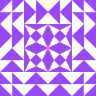 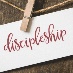 